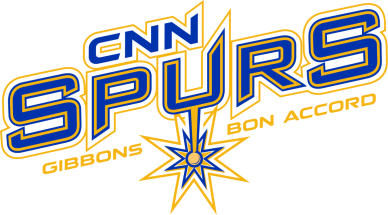 2020-2021 Registration InformationKey Dates:June 15 – July 31, 2020 Online registration opens *save $50/player if registered in this time frameAugust 1 – 31, 2020 Late fee of $100/player applied to registrationSeptember 1, 2020 Online registration closes. Registration only accepted upon availability and with a $200/player late fee appliedRegistration will only be accepted online via Teamsnap:https://go.teamsnap.com/forms/231866 Returning Players  You will need your players Hockey Canada Id number for registration. Please contact the registrar if you are unable to find your ID. These can be found in your players profile under your Hockey Alberta’s Respect in Sport parent account. If your Respect in sport parent has expired this year please update it before registering. New Registrations  Please contact our Registrar directly at registrar@cnnspurs.com. You will be required to provide proof of residency (eg. power bill showing legal land description) as well as a copy of the players birth certificate. If coming from another association a completed parent declaration will be required. You can find this online form at https://www.hockeyalberta.ca/parent-declaration-form/  All new registrations will also be required to complete Hockey Alberta’s Respect in Sport parent program before registration is completed. *See instruction sheet to do this Players wishing to try out for AA/AAA for levels starting at peewee must still register with the CNN Spurs Minor Hockey Association first. After registration is complete the necessary forms for those tryouts can be signed by the President of CNN Spurs. Fee Schedule:Per player* (ages as of December 31, 2020)Divisions				Year				 FeeU7 (formerly Initiation)		2014-2015			$395U9 (formerly Novice)			2012-2013			$565U11 (formerly Atom) 			2010-2011			$725U13 (formerly Peewee)		2008-2009			$750U15 (formerly Bantam)		2006-2007			$780U18 (formerly Midget)			2003-2005			$820Per family:Administration fee							$25AGM Deposit**							$100Fundraising fee***							$200*Fees include a team picture*A discount of $150 is offered on the registration fees of the 3rd and each additional child registered*Refunds will be subject to a $100 non-refundable fee up to September 1,2020 after which there will be no refunds except for reasons outlined in CNN Spurs Policies and Procedures**If your family is represented at the 2021 Annual General Meeting a $100 per family credit will be offered towards 2021-2022 registration fees***includes a $100 fundraising deposit that is recoverable based on fundraising effortsPayment Schedule$100/player deposit required at the time of registrationThe remaining amount will be divided equally into payments coming out on August 15, September 15, October 15, November 15, and December 15 of 2020All online registrations are payable by credit card. Cash and cheques will not be accepted. All fees must be paid in full by December 15, 2020. Registration is not considered complete until post-dated payments have been scheduled by credit card. All NSF payments will be charged a $25 fee